СОГЛАСОВАНО:                                                                                                        УТВЕРЖДАЮ:     Зам. мэра района Ю.А. Чемезов ____________ А.А. Ширяев________                            Мэр Зиминского районного муниципального образования _________________ Н.В. Никитина                                                                                              П Л А Нработы администрации Зиминского районного муниципального образования и её структурных подразделений на март 2022 годаКОМИТЕТ ПО ОБРАЗОВАНИЮ:14.03.18.03.2022г. - Областное межведомственное мероприятие «Безопасные окна»До 23.03.2022г. - Районный  конкурс педагогических разработок  «Педагогическая мастерская»КОМИТЕТ ПО КУЛЬТУРЕ:28.02.-06.03.2022г. - Цикл мероприятий в рамках празднования Масленицы20.03.2022г. - Подведение итогов заочного  районного этапа областного конкурса хоровых и вокальных коллективов, ветеранов и пенсионеров «С песней по жизни»Март (по согласованию) - Второй тур районной "Краеведческой олимпиады" для школьников, подведение итогов, награждение. Организация выставки "К истокам народных традиций"ОТДЕЛ ПО МОЛОДЕЖНОЙ ПОЛИТИКЕ:В течение месяца- Областной конкурс муниципальных программ по работе с детьми и молодёжьюУправляющий делами                                                                     Т.Е. Тютневас 28.02.2022г. по 04.03.2022г. Всероссийская социально-патриотическая акция «Снежный десант»ПН.709.00 Планерное совещание при  зам. мэра района  по соц. вопросам каб. № 10509.00 Планерное совещание при  зам. мэра р-на  по управ.мун. хоз. каб. № 10216.30 Аппаратное совещание каб. № 101ПН.1409.00 Планерное совещание при  зам. мэра района  по соц. вопросам каб. № 10509.00 Планерное совещание при  зам. мэра р-на  по управ.мун. хоз. каб. № 10216.00 Земельная комиссия  каб. № 102ПН.2109.00 Планерное совещание при  зам. мэра района  по соц. вопросам каб. № 10509.00 Планерное совещание при  зам. мэра р-на  по управ.мун. хоз. каб. № 10216.30 Аппаратное совещание каб. № 101ПН.2809.00 Планерное совещание при  зам. мэра района  по соц. вопросам каб. № 10509.00 Планерное совещание при  зам. мэра р-на  по управ.мун. хоз. каб. № 10216.00 Земельная комиссия  каб. № 102Прием по личным вопросам:12.00 - 13.00 с. Басалаевка (клуб)13.30 - 14.30 с. Батама (клуб)ВТ.1ВТ.8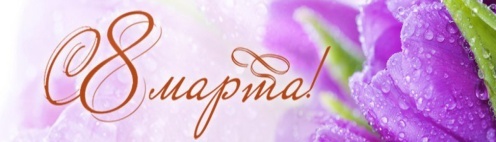 ВТ.1508.00 Планерное совещание при мэре с участ. председ. комитетов, нач. управ. отделов, ГО и ЧС каб. № 10110.00  Году народного искусства в России и 85-летнему юбилею Иркутской области посвящаетсяКраеведческая олимпиада для обучающихся (очный этап) (МКУК «Районный историко-краеведческий музей», с. Кимильтей)ВТ.2211.00  Совет директоров (Комитет по культуре)ВТ.2910.00 Планерное совещание при мэре с присутствием глав МО каб. № 101СР.2СР.9СР.1614.00 Выездное заседание Совета по культуре (Комитет по культуре)СР. 2313.00 Заседание Думы Зиминского  муниципального района VII созыва каб. № 101СР. 30Прием по личным вопросам:11.00 - 12.00 с. Филипповск (клуб)12.30 - 13.30 п. Большеворонежский (клуб)ЧТ.310.00 Совет глав каб. № 10114.00 Административный совет каб. №101ЧТ.1010.00  Заседание КДН и ЗП каб. № 105ЧТ.1714.00 Комиссия по безопасностидорожного движения каб. № 102Прием по личным вопросам:11.00 - 12.00 с. Услон (администрация)16.00 - 17.00 с. Самара (клуб)ЧТ.2410.00  Заседание КДН и ЗП каб. № 10511.00 МВК по неформальной занятости каб. № 10114.00 Штаб по прохождению отопительного зимнего периода каб. № 102Прием по личным вопросам:12.30 - 13.30 уч. Урункуй (школа)14.00 - 15.00 с. Боровое  (школа)ЧТ.3111.00 Награждение участников регионального фестиваля мастеров декоративно-прикладного искусства «Игрушка рожденная сердцем» (Комитет по культуре)ПТ.416.30   Кассовый план каб. № 101Прием по личным вопросам:11.00 - 12.00 п. Хазан (клуб)ПТ.1110.00   Году народного искусства в России и 85-летнему юбилею Иркутской области посвящаетсяКонкурс художественного чтения «Лаская нежным словом слух» для учащихся 5-11 классов (МКУК Хазанский КДЦ)Прием по личным вопросам:11.30 - 12.30 с. Баргадай (клуб)13.00 - 14.00 с. Кимильтей (администрация)14.30 - 15.30 с. Перевоз (клуб)ПТ.1810.00  Работа предметной комиссии по проверке работ технологического мониторинга по русскому языку (Комитет по образованию)14.00  Церемония награждения участников II муниципального чемпионата по  стандартам WSR по компетенции «Дошкольное воспитание» (МДОУ Ухтуйский детский сад «Тополёк») ПТ. 2510.00 Областной семинар «Искусство быть волонтёром» (с участием волонтёров Иркутского регионального волонтёрского центра)11.00 День работников культуры (Комитет по культуре)14.00  Районный педагогический форум «Развитие образования Зиминского района -2022» (дистанционный формат он- лайн или МКУК Кимильтейский КДЦ, МОУ Кимильтейская СОШ)СБ.5СБ.12Районный День здоровья (ФСЦ «Колос», с. Кимильтей)СБ.1910.00  Районные соревнования по волейболу (ФСЦ « Колос», с. Кимильтей)16.00  Юбилей народного хора украинской песни «Калына» (с. Батама)СБ.26